FORMULÁRIO DE COMENTÁRIOS E SUGESTÕESCONSULTA PÚBLICA Nº 10 (de 26/05/2017 a 05/06/2017)NOME:___________________________________________________Este formulário deverá ser encaminhado à ANP para o endereço eletrônico: conspub_qualidade@anp.gov.br, fax (21) 2112-8669, ou diretamente em um dos protocolos da ANP indicado no item 2.1 do Aviso da referida Consulta Pública.  (  ) agente econômico    (  ) consumidor ou usuário  (  ) agente econômico    (  ) consumidor ou usuário  	(  ) representante órgão de classe ou associação 	(  ) representante de instituição governamental  	(  ) representante de órgãos de defesa do consumidor  	(  ) representante órgão de classe ou associação 	(  ) representante de instituição governamental  	(  ) representante de órgãos de defesa do consumidorConsulta Pública sobre a alteração da Resolução ANP nº 40, de 25 de outubro de 2013, que estabelece as especificações das gasolinas de uso automotivo e as obrigações quanto ao controle da qualidade a serem atendidas pelos diversos agentes econômicos que comercializam o produto em todo o território nacional. Consulta Pública sobre a alteração da Resolução ANP nº 40, de 25 de outubro de 2013, que estabelece as especificações das gasolinas de uso automotivo e as obrigações quanto ao controle da qualidade a serem atendidas pelos diversos agentes econômicos que comercializam o produto em todo o território nacional. Consulta Pública sobre a alteração da Resolução ANP nº 40, de 25 de outubro de 2013, que estabelece as especificações das gasolinas de uso automotivo e as obrigações quanto ao controle da qualidade a serem atendidas pelos diversos agentes econômicos que comercializam o produto em todo o território nacional. Consulta Pública sobre a alteração da Resolução ANP nº 40, de 25 de outubro de 2013, que estabelece as especificações das gasolinas de uso automotivo e as obrigações quanto ao controle da qualidade a serem atendidas pelos diversos agentes econômicos que comercializam o produto em todo o território nacional. ARTIGO DA MINUTAPROPOSTA DE ALTERAÇÃOPROPOSTA DE ALTERAÇÃOJUSTIFICATIVA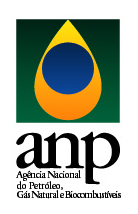 